圣经函授班2023年招生简章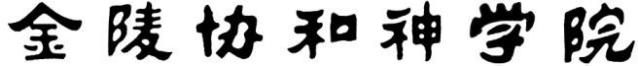 一、办学方针培养在政治上拥护中国共产党的领导，热爱社会主义祖国，坚持中国教会的三自原则和基督教中国化方向；在灵性修养和神学知识上有较高造诣、善于团结信徒、乐意服务教会和社会的品德优良、身心健康的教会人才。二、学制学制3年，共 6个学期，总计开设圣经、神学和教会历史相关课程18门，每学期学习3门课程。学员学完全部规定课程且成绩合格，发给结业证书。三、招生对象教会的义工和追求生命成长的基督徒。四、报名条件1．爱国爱教，坚持三自原则，愿意为办好中国教会服务；2．已经受洗的基督徒；3．年龄在18周岁以上；4．高中或同等学历，身体健康，有一定的自学能力；5．能按照本函授班教学进度独立完成三年的学习任务；6．所在教会或本人能承担全部学习费用。五、报名时间报名时间：2023年1月15日至4月15日（名额有限，额满为止）报名费：100元（银行账号汇款）录取、缴费、注册、开学及寄发课程资料时间将另行通知。注：如报名资料寄达不及时或我院教学工作有临调，录取、缴费、注册、开学和寄发课程资料的时间也将做相应调整。六、招生人数800人。七、学习费用学习费用包括课程教材、辅导讲义、结业试卷等相关费用。录取后，将随录取通知书告知缴费事宜及学籍注册时间。八、报名方式1．下载填写报名表： 登陆本院网站 http://www.njuts.cn，从“函授教育”专栏下载、打印报名表，按要求填写并加盖推荐教会公章后，寄本院“圣经函授班”。2． 缴纳报名费： 寄出报名表时须同时缴纳报名费 100 元（禁止在信件中夹带现金）。请到中国农业银行柜台或通过各大银行手机银行APP，以账号汇款的方式缴纳100元报名费。账  号：10132001040214073；户  名：金陵协和神学院；开户行：中国农业银行南京江宁支行。务必在附言栏备注“报名者的姓名和联系电话”，并妥善保存汇款凭证以备查证。九、录取事宜招生小组根据报名信息并结合教会实际需要择优录取。本院将给被录取者寄发“录取通知书”，发放时间请关注本院网站或微信公众号（金陵协和神学院）的通知。如唯正式录取通知书，切勿邮汇学费。十、补充说明1．函授学习是一种自学为主、辅以信函指导的学习方式；2．结业证书仅作为学员完成本院圣经函授班全部课程学习的证明；3．学员学完规定的全部课程并考试合格后，基本上能达到两年制的省级神学院校毕业生之学业水准；4. 考试不及格，原则上不予补考；三门不及格者，不能结业。5．报名、汇款务必将姓名、地址、电话等书写清楚；切勿寄给个人，以免贻误。6．报名时须附下列材料方予受理：①身份证复印件及最高学历（学位）证明复印件；②所属负责教会的证明（盖章）；③报名费100 元。7．报名费、学费不退，请慎重报名。8．如果报名，即表明接受本简章。如对本简章有异议，请勿报名。本简章由本院圣经函授班负责解释。9．联系地址与电话邮寄地址：江苏省南京市江宁大学城樵歌路 100 号（邮政编码：211112）收 件 人：金陵协和神学院圣经函授班	联系电话：025-52832216，025-84708274金陵协和神学招生小组2023年1月15日